ЗАТВЕРДЖЕНО
Наказ Міністерства аграрної політики та продовольства України
12 липня 2021 року N 76Департаменту агропромислового розвитку Львівської  обласної державної  адміністраціїЗАЯВКА
для отримання спеціальної бюджетної дотації за утримання корів усіх напрямів продуктивності фермерському господарству, у власності якого перебуває від п'яти корів, ідентифікованих та зареєстрованих відповідно до законодавстваПоголів'я корів станом на 01 липня поточного року: __________________________                                                                                                                    (кількість корів, голів)  1. ОсобаПоголів'я корів станом на 01 липня поточного року: __________________________                                                                                                                    (кількість корів, голів)  1. Особа   Юридична  особа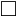  Фізична особа - підприємецьРеєстраційний номер облікової картки платника податків / серія (за наявності) та номер паспорта* _______________________________________________________2. Найменування фермерського господарства або прізвище, ім'я, по батькові (за наявності) засновника фермерського господарства _______________________________________________________________________Контактний номер телефону_______________________________________________3. Місцезнаходження або місце проживання _________________________________________________________________________________________________________________________________________4. Місце провадження господарської діяльності______________________________________________________________________________________________________________________________________________5. Документи: копія статуту фермерського господарства (для юридичної особи) або копія договору (декларації) про створення сімейного фермерського господарства (для фермерських господарств, що створені без набуття статусу юридичної особи відповідно до статті 81 Закону України "Про фермерське господарство"), дійсна на дату подання заявки; копія фінансового документа, що підтверджує наявність чистого доходу (виручки) від реалізації продукції (товарів, робіт, послуг) за останній рік, а фермерським господарствам, які зареєстровані в поточному році, - копія фінансового звіту або податкову декларацію платника податку за останній звітний період;довідка про відкриття поточного рахунка, видана банком.6. Реквізити поточного банківського рахунка одержувача фінансової підтримки - фермерського господарстванайменування уповноваженого банку _______________________________________________________________________код за ЄДРПОУ банку ___________________________________________________IBAN ______________________________________________________________________7. З вимогами пунктів 3, 4, 10, 11 - 13 Порядку використання коштів, передбачених у державному бюджеті для надання підтримки розвитку фермерських господарств, затвердженого постановою Кабінету Міністрів України від 07 лютого 2018 року 
№ 106 (у редакції постанови Кабінету Міністрів України від 21 квітня 2021 року 
№ 384), ознайомлений (ознайомлена).8. Інформація, наведена у заявці, є достовірною.9. ПідписантРеєстраційний номер облікової картки платника податків / серія (за наявності) та номер паспорта* _______________________________________________________2. Найменування фермерського господарства або прізвище, ім'я, по батькові (за наявності) засновника фермерського господарства _______________________________________________________________________Контактний номер телефону_______________________________________________3. Місцезнаходження або місце проживання _________________________________________________________________________________________________________________________________________4. Місце провадження господарської діяльності______________________________________________________________________________________________________________________________________________5. Документи: копія статуту фермерського господарства (для юридичної особи) або копія договору (декларації) про створення сімейного фермерського господарства (для фермерських господарств, що створені без набуття статусу юридичної особи відповідно до статті 81 Закону України "Про фермерське господарство"), дійсна на дату подання заявки; копія фінансового документа, що підтверджує наявність чистого доходу (виручки) від реалізації продукції (товарів, робіт, послуг) за останній рік, а фермерським господарствам, які зареєстровані в поточному році, - копія фінансового звіту або податкову декларацію платника податку за останній звітний період;довідка про відкриття поточного рахунка, видана банком.6. Реквізити поточного банківського рахунка одержувача фінансової підтримки - фермерського господарстванайменування уповноваженого банку _______________________________________________________________________код за ЄДРПОУ банку ___________________________________________________IBAN ______________________________________________________________________7. З вимогами пунктів 3, 4, 10, 11 - 13 Порядку використання коштів, передбачених у державному бюджеті для надання підтримки розвитку фермерських господарств, затвердженого постановою Кабінету Міністрів України від 07 лютого 2018 року 
№ 106 (у редакції постанови Кабінету Міністрів України від 21 квітня 2021 року 
№ 384), ознайомлений (ознайомлена).8. Інформація, наведена у заявці, є достовірною.9. Підписант  Для юридичної особи:  голова                    уповноважена особа  Для фізичної особи - підприємця:  підприємець          представник____________________________
(власне ім'я та прізвище)______________
(підпис)"___" ___________ 20__ року____________
* Для фізичних осіб, які через свої релігійні переконання відмовилися від прийняття реєстраційного номера облікової картки платника податків та повідомили про це відповідно до закону.____________
* Для фізичних осіб, які через свої релігійні переконання відмовилися від прийняття реєстраційного номера облікової картки платника податків та повідомили про це відповідно до закону.____________
* Для фізичних осіб, які через свої релігійні переконання відмовилися від прийняття реєстраційного номера облікової картки платника податків та повідомили про це відповідно до закону.